Dydy22000 Président de l’entente : Poker Dream : 1er Lyon 2e Paris 3e Marseille Vainqueur : Barcelone -  Finaliste : BayernFranki Président de l’entente : BV : 1er Paris 2e Lyon 3e Valencienne Vainqueur : Bayern -  Finaliste : BarceloneBlackmesrimes Président de l’entente : Les Killers de VF : 1er Paris 2e Lyon 3e Rennes Vainqueur : Barcelone -  Finaliste : BayernJaguarOM Président de l’entente : Phénix Legende Urbaine : 1er Paris 2e Lyon 3e Marseille Vainqueur : Barcelone -  Finaliste : Manchester UnitedMichael Cheptou007 Président de l’entente : Farces et Attrapes : 1er Paris 2e Lyon 3e Marseille Vainqueur : Juventus -  Finaliste : Manchester UnitedSuperior Président de l’entente : Les Souverains Breizh’ illiens: Porte pas d’intérêt à la Ligue 1 Vainqueur : Barelone -  Finaliste : Bayern 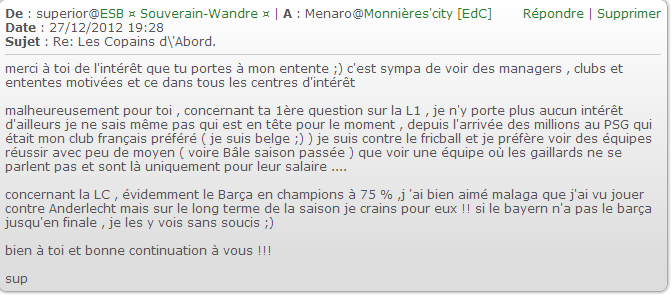 Styc08 Président de l’entente : ANA : 1er Paris 2e Lyon 3e Marseille Vainqueur : Barcelone -  Finaliste : Manchester UnitedDam06 Président de l’entente : ECo : 1er Paris 2e Lyon 3e MarseilleVainqueur : Barcelone -  Finaliste : BayernRabsouf  Président de l’entente : BAC : 1er Paris 2e Lyon 3e Marseille Vainqueur : Barcelone -  Finaliste : BayernAchille président des Hall Of Fame, m’a redirigé vers les 4 autres présidents de l’entente soit Ultras37, Bubulateigne, nykola et kikitoskaEnvoyé message à WatiPastore quand le journal sera publié. Et voici quelques messages qui te feront surement plaisir ! 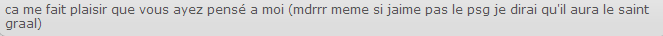 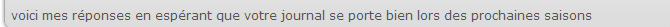 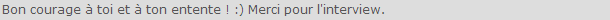 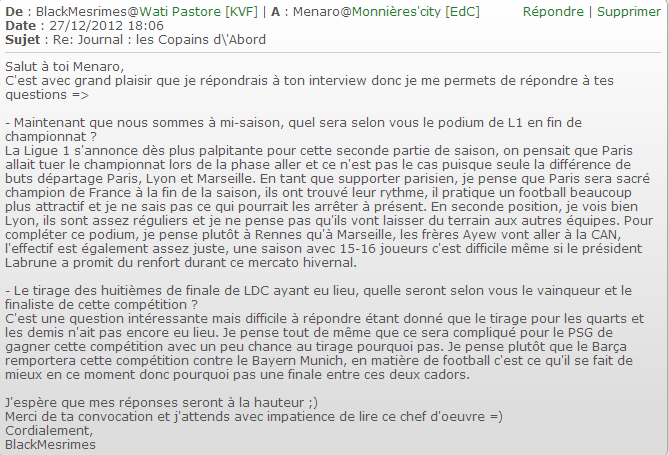 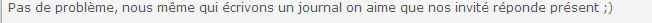 Globalement voilà ce qui en ressort. Les présidents sont contents et flatté d’être solliciter. Ils répondent (pour ceux qui le font) rapidement.Après sur les 40 messages envoyés j’ai eu ¼ de réponse. Mais bon c’est les vacances de Noël il faut se dire que beaucoup sont au ski… Par contre j’ai pas envoyé de message au président d’entente donné par Achille (Hall of Fame). 